Saint Nazaire, le  17 décembre 2020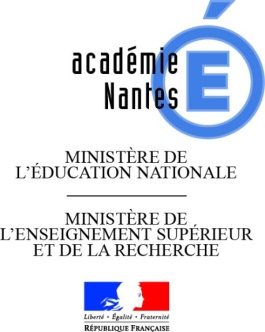 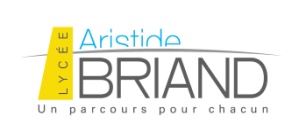 DEMANDE DE DEVIS PAPIER REPROGRAPHIELe lycée Aristide Briand de Saint-Nazaire effectue une demande de devis pour du papier reprographie, dont les quantités indicatives sont de :➤ 5 000 ramettes de papier blanc A4 en 80 grammes➤ 1 500 ramettes de papier blanc A3 en 80 grammes (ce papier ne doit pas avoir de sens pour l’entrée dans le photocopieur).La réponse du candidat doit être valable pour l’année civile 2021.Livraison en 3 fois (camion sans hayon).Lieu de livraison : Lycée Aristide Briand
	Magasin Général
	Rue d’Arsonval – ST- NAZAIRELe paiement se fait par mandat administratif.Vous voudrez bien nous adresser des ramettes pour tests, la qualité du papier proposé devra être précisée (A, B ou C).La date limite de réception de dépôt des offres est fixée au 13 janvier 2021. Elle doit être 
adressée par mél (adresse : secretariat.intendance.0440069l@ac-nantes.fr).  

